North Cottesloe Primary School – Board Minutes - CONFIRMED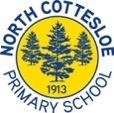 Ngany kaaditj waangkiny koora burdiya nidja boodja yanginy nganyang yira koora yey koorliny noongar moort.  Ngany djoorabiny mandja nyin kaadatjiny Noongar boodja.I acknowledge the traditional owners of this land and pay my respects to past, present and emerging elders. It is a privilege to meet, live and learn on Noongar land.MeetingWeek 7 – Term 4 – 202321/11/2023 North Cottesloe Primary School – Staff RoomMeetingWeek 7 – Term 4 – 202321/11/2023 North Cottesloe Primary School – Staff RoomMeetingWeek 7 – Term 4 – 202321/11/2023 North Cottesloe Primary School – Staff RoomMeetingWeek 7 – Term 4 – 202321/11/2023 North Cottesloe Primary School – Staff RoomItemAgendaMinutes1.0Welcome and apologies1.1Opening and welcomeAcknowledgement of CountryBoard Chair, James Fitzpatrick, opened the meeting at 6:05pm with an Acknowledgement of CountryBoard Chair, James Fitzpatrick, opened the meeting at 6:05pm with an Acknowledgement of Country1.2Apologies and absenteesSally ErcleveSally Ercleve1.3Confirmation of agendaAgenda confirmed by Amy MaynardAgenda confirmed by Amy Maynard2.0Disclosure of Interests2.1Identify real, perceived or potential conflicts of interest experienced by any member in relation to the items on the agenda.  These should be raised with the Chairperson prior to the meeting to determine appropriate way to manage the conflict.NilNil3.0Minutes of Previous Meeting3.1Review of Previous Meeting Confirmation of the minutes from the previous meeting: John LivingstonConfirmation of the minutes from the previous meeting: John Livingston3.2Actions Arising from the previous meeting.NilNil4.0Correspondence In and Out4.1Thank you letter to outgoing board memberThank you letter to outgoing board member, Sally Ercleve, for her contribution to the BoardThank you letter to outgoing board member, Sally Ercleve, for her contribution to the Board5.0Reports and Operational Matters5.1Minimum Expenditure Req Report One Line Budget Statement Financial SummaryDiscussion - We are looking to draw on money from salary reserves to carry us over to March 2024. Enrolment numbers are looking good, we’d ideally like a few more enrolments, particularly in Pre-Primary. Families are encouraged to do an application to enrol even if they’re not in area.Discussion - We are looking to draw on money from salary reserves to carry us over to March 2024. Enrolment numbers are looking good, we’d ideally like a few more enrolments, particularly in Pre-Primary. Families are encouraged to do an application to enrol even if they’re not in area.5.2NQS PresentationNational Quality Standard presentation by Early Years Executive Leader Amy MaynardEvery year it’s the data is audited and reviewed to ensure we stay true to practice, with a focus on Kindy -Year 2. Discussion re what our NQS Priority focus areas were for 2023 and what our improvement targets for 2024 are.National Quality Standard presentation by Early Years Executive Leader Amy MaynardEvery year it’s the data is audited and reviewed to ensure we stay true to practice, with a focus on Kindy -Year 2. Discussion re what our NQS Priority focus areas were for 2023 and what our improvement targets for 2024 are.5.3NSOSNational School Opinion Survey went out via email staff survey, every parent got a parent survey, and Yr 5 and 6 students completed a student survey. Every school in Australia must complete a NSOS every two years.National School Opinion Survey went out via email staff survey, every parent got a parent survey, and Yr 5 and 6 students completed a student survey. Every school in Australia must complete a NSOS every two years.5.4Business 2024 [schedule]Board business 2023 - Proposal provided on what we will cover at each meeting next year.Suggestion -  the social media and marketing strategy should be reviewed in Term 1Good standing Term 2, Behaviour  reviewed in Term 3 along with class placement if required. It was agreed that while some guidelines may need a review but we don’t need to rewrite or change all of them annuallyNorth Cottesloe is bound by the policies of the DoE and where required, is supported by Guidelines relevant to our contextAnnual report 2023 - Discussion re data available for the Annual report, we are restricted by the dates the report is due and the availability of some data from the DoE.Board business 2023 - Proposal provided on what we will cover at each meeting next year.Suggestion -  the social media and marketing strategy should be reviewed in Term 1Good standing Term 2, Behaviour  reviewed in Term 3 along with class placement if required. It was agreed that while some guidelines may need a review but we don’t need to rewrite or change all of them annuallyNorth Cottesloe is bound by the policies of the DoE and where required, is supported by Guidelines relevant to our contextAnnual report 2023 - Discussion re data available for the Annual report, we are restricted by the dates the report is due and the availability of some data from the DoE.5.5Business Plan 2023-2025 Internal AssuranceDiscussion -  Business Plan Strategies and Monitoring, internal self assurance, colour coded to green, orange and red – Green if we’re meeting targets, orange if we’re working towards, and red if we’ve not yet met targets.Discussion -  Business Plan Strategies and Monitoring, internal self assurance, colour coded to green, orange and red – Green if we’re meeting targets, orange if we’re working towards, and red if we’ve not yet met targets.6.0Board BoxSchool newsletter – Board contributionBoard chair - a recap on what the Board focussed on this year, and sharing that we’ve looked at what we’ll work towards next year.Board chair - a recap on what the Board focussed on this year, and sharing that we’ve looked at what we’ll work towards next year.7.0Next MeetingNext meeting – Week 3 – Term 1The next meeting will be held on Tuesday 13 February 2024The next meeting will be held on Tuesday 13 February 20248.0Meeting closeBoard chair closed the meeting at 7:25pm and thanked everyone on the Board for their time and energy this year, he gave special mention to the Principal for her leadership and management of the school.Board chair closed the meeting at 7:25pm and thanked everyone on the Board for their time and energy this year, he gave special mention to the Principal for her leadership and management of the school.UnderstandUnderstand decisions made by the principal and others InformInform decisions made by the principal and othersMakeMake decisions with the principal and others Note Note information presented to the Board by Principal and others